 Office of Rural Health and Primary Care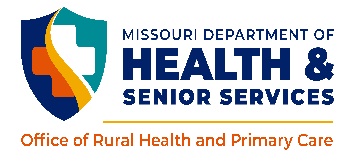 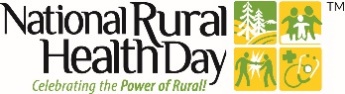 Missouri Rural Health Day AgendaNovember 17, 2022Missouri Rural Health Day Made Possible In Collaboration with ORHPC Partners: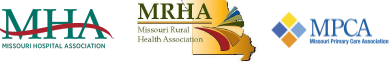 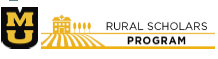 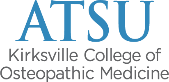 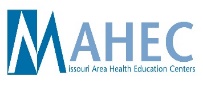 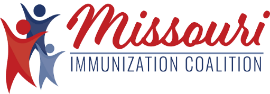 TimeItemSpeaker8:30 AM-9:00 AMRegistration and Exhibitors Register and Meet the Exhibitors 9:00 AM-9:15 AMWelcome and Opening Remarks Sara Davenport, Chief, introducing Paula Nickelson, Department Director 9:15 AM-9:45 AMPresent 6 Rural Health Champion AwardsPaula Nickelson and Awardee WinnersRural Champion AwardeeTipton PharmacyRural Champion AwardeeSouthwest Missouri School Health NetworkRural Champion AwardeeCape Family Medical ClinicRural Champion AwardeeCheryl Eversole, Administrator, Dallas County Health DepartmentRural Champion AwardeeBlair Stock, Administrator, Clinton County Health DepartmentRural Champion AwardeeBarbara Brendel, former Rural Health Manager  9:45 AM-10:00 AMORHPC PresentationSara Davenport, Chief; Aleesha Jones, PC Manager; Shirley Murphy, RH Manager10:00 AM-10:15 AMATSU-KCOM: Rural Clinical TrainingDr. Jeffery Davis, Assistant Dean of Clinical Affairs, ATSU-KCOM10:15 AM-10:30 AMMissouri Area Health Education Centers (AHEC)Dr. Hong Chartrand, Director, AHEC10:30 AM-10:45 AMUniversity of Missouri Rural Training Track (MU)Dr. Kathleen Quinn, Associate Dean, MU SOM, MU Extension; Chiquita Chanay, Director10:45 AM-11:00 AMMissouri Primary Care Association (MPCA)Joni Adamson, Director Recruitment and Workforce Development11:00 AM-11:15 AMMissouri Rural Health Association (MRHA)Bev Stafford, Executive Director11:15 AM-11:30 AMMissouri Hospital Association (MHA)Jackie Gatz, Senior Vice President, Quality, Safety and Research 11:30 AM-11:45 PMMissouri Immunization Coalition Nicole Williams, Program Director; Paloma Martinez-Crespo, Communications Director11:45 AM-12:00 PMBureau of WIC and Nutrition ServicesAnn Strope, Administrative Coordinator 12:00 PM-1:00 PMLUNCHNetworking and Exhibitors 1:00 PM-1:20 PMMO Cancer Consortium – Increasing cancer screening efforts and increasing awarenessDr. Jane McElroy, Dr. Misty Phillips, Dr. Sarah Chavez1:20 PM-1:40 PMMIHN Board Members– An introduction to the Mobile Integrated HealthCare NetworkDoris Boeckman, Project Director; Justin Duncan, Rebekah Jones1:40 PM-2:00 PMMU – Health Outreach, Policy and Education (HOPE)Dr. Kathleen Quinn, Chiquita Chanay, Director, Dr. Tracy Greever-Rice, Director2:00 PM-2:20 PMWhat a Birth Doula & Midwife are… Importance of Infant CPR/First AidAngela Buckhall, Certified Birth Doula, DONA Certified2:20 PM-2:40 PMDouglas County Health Department – Behavioral Health Systems Change programSonya Hodges, Health Educator/Program Coordinator 2:40 PM-3:00 PMMU- Barriers rural providers experience in meeting the needs of their patientsKristi Ressel, Policy Analyst; Dr. Jake Haselswerdt 3:00 PMClosing Remarks and AdjournSara Davenport 